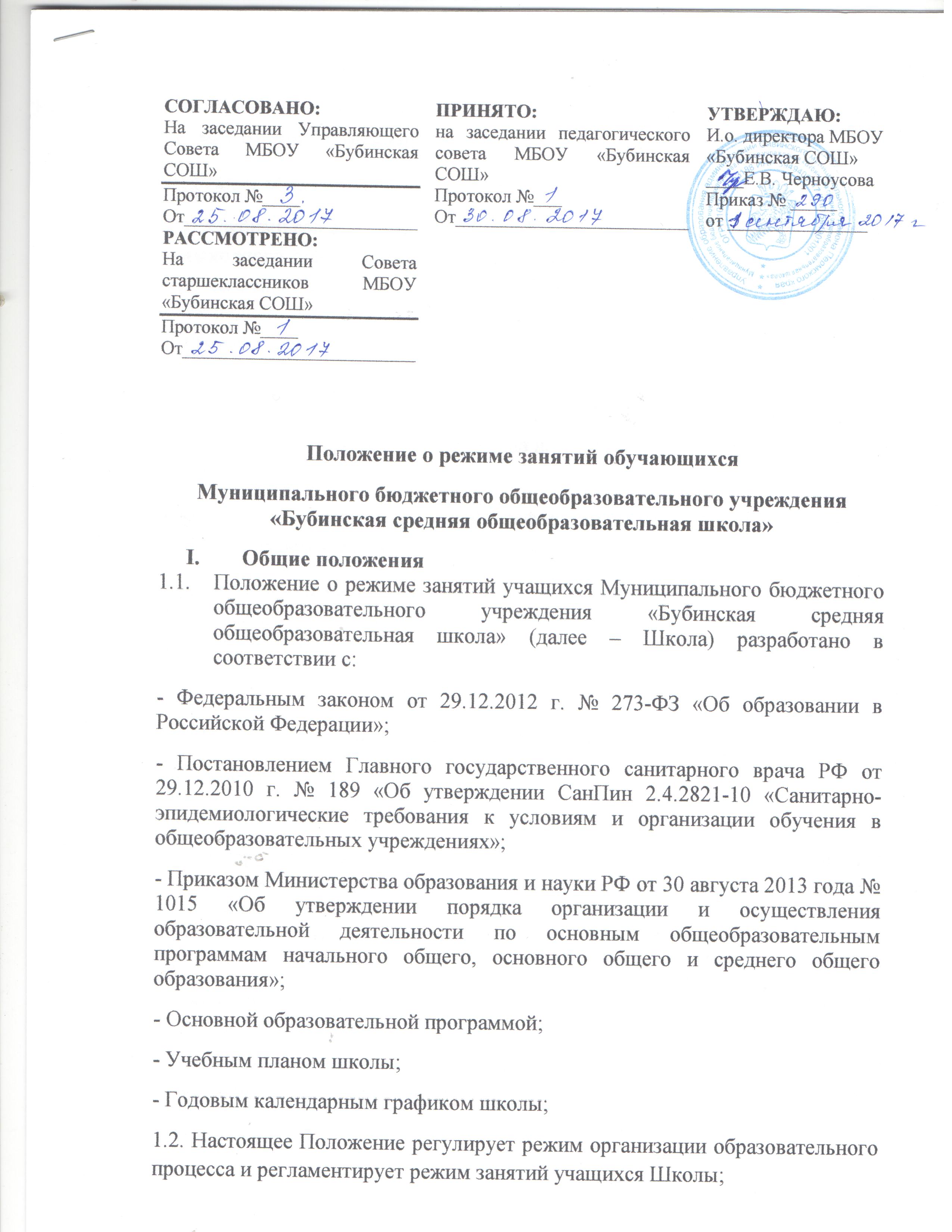 1.3. Настоящее Положение обязательно для исполнения всеми участниками образовательных отношений, работниками Школы;II. Режим образовательного процесса2.1. Учебный год в Школе начинается 1 сентября. При совпадении 1 сентября и выходного дня, учебный год начинается со следующего после выходного рабочего дня. Продолжительность учебного года устанавливается в 1 классе – 33 недели, 2-11 классах – не менее 34 недель без учёта государственной итоговой аттестации.2.2. Продолжительность каникул в течение учебного года составляет 30 календарных дней, летом – не менее 8 недель. Для обучающихся первого класса устанавливаются в течение года дополнительные недельные каникулы в феврале;Годовой  календарный учебный график разрабатывается и утверждается Школой самостоятельно по согласованию с Учредителем. При проведении занятий по иностранному  языку, по информатике и ИКТ во 2-11 классах допускается деление класса на две группы при наполняемости класса 20 и более человек.2.3. В школе устанавливается следующий режим занятий:- Для 1-11 классов устанавливается пятидневная учебная неделя;- Начало уроков в 9.00 часов;- Продолжительность урока – 45 минут во 2-11 классах;- В оздоровительных целях и для облегчения процесса адаптации детей к требованиям школы в 1-х классах применятся «ступенчатый» метод постепенного наращивания нагрузки в первом полугодии (в сентябре, октябре – по 3 урока в день по 35 минут каждый, в ноябре, декабре – по 4 урока по 35 минут каждый; январь – май – по 4 урока по 45 минут каждый); - Перемены организуются в зависимости от графика питания обучающихся, утверждённого приказом директора.- Продолжительность и последовательность учебных занятий определяется расписанием занятий на основании учебного плана Школы, санитарно-гигиенических норм и правил. Учебный план Школы утверждается директором.- Расписание уроков составляется отдельно для обязательных и факультативных занятий.- Внеурочная деятельность обучающихся реализуются в виде экскурсий, кружков, секций, олимпиад, соревнований и т.п. и регламентируется расписанием занятий внеурочной деятельности, утверждаемым руководителем Школы ежегодно.III. Режим каникулярного времени.3.1. Продолжительность каникул в течение учебного года составляет не менее 30 календарных дней.3.2. Продолжительность летних каникул составляет не менее 8 недель.3.3. Для учащихся в первом классе устанавливаются в течение года дополнительные недельные каникулы.3.4. Сроки каникул регламентированы годовым календарным графиком.IV. Режим внеурочной деятельности.4.1. Режим внеурочной деятельности регламентируется расписанием работы секций, объединений дополнительного образования.4.2. Время проведения экскурсий, походов, выходов с учащимися на внеклассные мероприятия устанавливается в соответствии с календарно- тематическим планированием и планом воспитательной работы.4.3. Работа по общеразвивающим программам дополнительного образования допускается только по расписанию, утверждённому директором.4.4. Длительность занятий зависит от возраста и вида деятельности. Продолжительность таких видов деятельности, как чтение, музыкальные занятия, рисование, лепка, рукоделие, тихие игры, составляет не более 50 минут в день для обучающихся 1-2 классов, и не более полутора часов в день – для остальных классов. На музыкальных занятиях рекомендуется шире использовать элементы ритмики и хореографии. Просмотры телепередач и кинофильмов не следует проводить чаще двух раз в неделю с ограничением  длительности просмотра до 1 часа для обучающихся 1-3 классов и 1,5 часа – для обучающихся 4-8 классов.Для организации различных видов внеурочной деятельности используются общешкольные помещения: учебные кабинеты, спортивный зал, библиотека, спортивная площадка.V. Промежуточная и итоговая аттестация учащихся.5.1. Оценка индивидуальных достижений обучающихся осуществляется по окончании каждого учебного периода. Формы, сроки промежуточной аттестации регламентированы локальными актами Школы.5.2. Государственная итоговая аттестация проводится в соответствии с законодательством РФ в области образования.VI. Заключительные положения.6.1. Настоящее Положение вступает в силу с момента утверждения приказом директора.